Useful questions to ask on a job shadowing placementGeneral questionsWhat education/training did you have before taking this role? How helpful was it in getting you the role and supporting you in the role?Are there any other experiences – work or non-work related – that have supported your career?If you could go back in time would you do anything differently in preparation for this career path?What would you look for if you were recruiting for this post?Are there any journals or career related web sites you think would be helpful in learning about this role?Is volunteering a good way to gain experience that would be recognised at interview?What happened at your job interview. What should I expect?Are there any professional groups I could join that would be useful to me?What qualifications do you feel are important for this role?What personal qualities do you need to succeed in this role?When did you apply for this role?Job pros & consWould you choose the same occupation if you were just starting out? Why or why not?Do you have special words of warning or encouragement as a result of your experience?If you could change any aspect of your career/role? Was it what you expected it to be?What is your favourite thing about your current role?What do you feel are the most challenging elements of your role?The job itselfCould you give me an example of a typical day for you in this role?What do you spend most of your time doing?In terms of a career path what would that look like for this sort of role? Where could you progress to?Who do you work with and what are the relationship links?How important is team work to this role?How often do you work alone?How much of the work is self-directed and how much is regulated by others?What are usual work patterns like in this role?   This content has been reproduced with kind permission from Manchester Metropolitan University.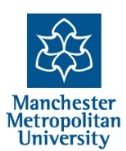 